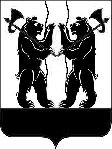 АДМИНИСТРАЦИЯЯРОСЛАВСКОГО МУНИЦИПАЛЬНОГО РАЙОНАПОСТАНОВЛЕНИЕ13.02.2018                                                                                                                                № 468О внесении изменений в постановлениеАдминистрации ЯМР от 25.09.2017 № 3383 «Об утверждении муниципальной целевой программы «Профилактика правонарушений в Ярославском муниципальном районена 2018 - 2020 годы»В соответствии с решением Муниципального Совета Ярославского муниципального района шестого созыва от 14.12.2017 № 93 «О районном бюджете ЯМР на 2018 год и плановый период на 2019-2020 годы», Администрация района  п о с т а н о в л я е т:1.Внести изменения в муниципальную целевую программу «Профилактика правонарушений в Ярославском муниципальном районе на 2018 – 2020 годы», утвержденную постановлением Администрации Ярославского муниципального района от 25.09.2017 № 3383, согласно приложению.     2. Опубликовать постановление в газете «Ярославский агрокурьер».     3. Постановление вступает в силу со дня опубликования.Глава Ярославскогомуниципального района                                                                 Н.В. ЗолотниковПРИЛОЖЕНИЕ к постановлениюАдминистрации ЯМРот  13.02.2018  №  468Изменения в муниципальную целевую программу «Профилактика правонарушений в Ярославском муниципальном районе на 2018 - 2020 годы»В разделе 1 «Паспорт программы» в строке «Исполнитель Программы» слова «отдел культуры, молодежной политики и спорта» заменить словами «управление культуры, молодежной политики, спорта и туризма».Раздел 5 «Перечень и описание программных мероприятий» изложить в следующей редакции:5. Перечень и описание программных мероприятийВ разделе «Сокращения в тексте» абзац шестой изложить в следующей редакции:УК,МП,СиТ - управление культуры, молодежной политики, спорта и туризма  Администрации ЯМР.№п/пПрограммные мероприятияСроки исполнения (годы)ИсполнительИсточники финансированияОбъемы финансирования,тыс. руб.Объемы финансирования,тыс. руб.Объемы финансирования,тыс. руб.Объемы финансирования,тыс. руб.№п/пПрограммные мероприятияСроки исполнения (годы)ИсполнительИсточники финансированиявсего2018 год2019 год2020 годЦель: реализация комплекса мероприятий по профилактике правонарушений, терроризма и экстремизма, гармонизации межнациональных отношений на территории Ярославского муниципального района.Цель: реализация комплекса мероприятий по профилактике правонарушений, терроризма и экстремизма, гармонизации межнациональных отношений на территории Ярославского муниципального района.Цель: реализация комплекса мероприятий по профилактике правонарушений, терроризма и экстремизма, гармонизации межнациональных отношений на территории Ярославского муниципального района.Цель: реализация комплекса мероприятий по профилактике правонарушений, терроризма и экстремизма, гармонизации межнациональных отношений на территории Ярославского муниципального района.Цель: реализация комплекса мероприятий по профилактике правонарушений, терроризма и экстремизма, гармонизации межнациональных отношений на территории Ярославского муниципального района.Цель: реализация комплекса мероприятий по профилактике правонарушений, терроризма и экстремизма, гармонизации межнациональных отношений на территории Ярославского муниципального района.Цель: реализация комплекса мероприятий по профилактике правонарушений, терроризма и экстремизма, гармонизации межнациональных отношений на территории Ярославского муниципального района.Цель: реализация комплекса мероприятий по профилактике правонарушений, терроризма и экстремизма, гармонизации межнациональных отношений на территории Ярославского муниципального района.Цель: реализация комплекса мероприятий по профилактике правонарушений, терроризма и экстремизма, гармонизации межнациональных отношений на территории Ярославского муниципального района.Задача 1: Профилактика правонарушений, терроризма и экстремизма, гармонизация межнациональных отношений на территории ЯМРЗадача 1: Профилактика правонарушений, терроризма и экстремизма, гармонизация межнациональных отношений на территории ЯМРЗадача 1: Профилактика правонарушений, терроризма и экстремизма, гармонизация межнациональных отношений на территории ЯМРЗадача 1: Профилактика правонарушений, терроризма и экстремизма, гармонизация межнациональных отношений на территории ЯМРЗадача 1: Профилактика правонарушений, терроризма и экстремизма, гармонизация межнациональных отношений на территории ЯМРЗадача 1: Профилактика правонарушений, терроризма и экстремизма, гармонизация межнациональных отношений на территории ЯМРЗадача 1: Профилактика правонарушений, терроризма и экстремизма, гармонизация межнациональных отношений на территории ЯМРЗадача 1: Профилактика правонарушений, терроризма и экстремизма, гармонизация межнациональных отношений на территории ЯМРЗадача 1: Профилактика правонарушений, терроризма и экстремизма, гармонизация межнациональных отношений на территории ЯМР1.1Анализ состояния правопорядка на территории района, результатов работы по борьбе с преступностью, охране общественного порядка и выработка основных направлений по ее совершенствованию на заседаниях комиссий Администрации ЯМР2018-2020 ежеквар-тальноотдел по противодействию коррупции и контролю в сфере муниципальных закупок-----1.2Привлечение сотрудников ОМВД к охране общественного порядка во время проводимых на территории ЯМР мероприятий с массовым участием граждан2018-2020отдел по противодействию коррупции и контролю в сфере муниципальных закупок, Администрации поселений-----1.3Профилактические мероприятия, направленные на предупреждение совершения мошеннических действий на территории ЯМР, особенно в отношении лиц пожилого возраста 2018-2020 Администрации поселений(по согласованию)-----1.4Организация работы народных дружин2018-2020 Администрации поселений(по согласованию)-----1.5Установка систем видеонаблюдения в местахс массовым пребыванием людей на территории поселений района2018-2020УО,Администрации поселений(по согласованию)-----1.6Взаимодействие субъектов профилактики Ярославского муниципального района при осуществлении работы по профилактике правонарушений несовершеннолетних1 кв.2018-2020УОместный бюджет155551.7Организация работы образовательного учреждения по профилактике безнадзорности, правонарушений и защите прав несовершеннолетних2 кв.2018 – 2020УОместный бюджет155551.8Проведение районного конкурса на лучшую организацию профилактической работы по предупреждению правонарушений среди несовершеннолетних в образовательных учреждениях ЯМР2018-2020УО -----1.9Развитие служб медиации в образовательных учреждениях ЯМР3 кв.2018-2020УОместный бюджет155551.10Профилактика насилия и жестокости в отношении детей и подростков4 кв.2018 -2020УОместный бюджет155551.11Трудоустройство лиц, осужденных к наказаниям, не связанным с лишением свободы (обязательные и исправительные работы)2018-2020администрации поселений-----1.12Проверки по месту жительству, учебы и работы несовершеннолетних, состоящих на учете в ОДН и ЗП, ОМВД2018-2020ОДН и ЗП-----1.13Отчеты участковых инспекторов полиции перед населением административных участков, коллективами предприятий, учреждений, организаций с привлечением представителей Администрации ЯМР2018-2020Администрация ЯМР;администрации поселений-----1.14Проведение профилактических мероприятий по проверке соблюдения иностранными гражданами и лицами без гражданства федерального законодательства, определяющего правила пребывания в Российской Федерации и порядка осуществления трудовой деятельности на территории района2018-2020администрации поселений-----1.15Профилактические мероприятий по проверке соблюдения гражданами Российской Федерации правил регистрации и снятия с регистрационного учета по месту жительства2018-2020администрации поселений-----1.16Проверки чердачных, подвальных и иных подсобных помещений многоквартирных домов, учреждений и организаций на предмет укрепленности и оборудования техническими средствами защиты, ограничивающими свободный доступ посторонних лиц, с оформлением соответствующих актов2018-2020администрации поселений, руководители учреждений и организаций района, управляющие компании района(по согласованию)-----1.17Участие в совместных учениях и практических тренировках на объектах района по отработке действий при угрозе совершения и ликвидации последствий террористических актов2018-2020отдел по противодействию коррупции и контролю в сфере муниципальных закупок,администрации поселений(по согласованию)-----1.18Комплексные проверки потенциально-опасных объектов на предмет профилактики террористических актов и техногенных аварий2018-2020отдел по противодействию коррупции и контролю в сфере муниципальных закупок,администрации поселений-----1.19Проведение мероприятий по повышению готовности сил и средств районного звена территориальной подсистемы Российской системы предупреждений и действий в чрезвычайных ситуациях Ярославской области, территориальных (НАСФ) к действиям по ликвидации чрезвычайных ситуаций2018-2020КЧС и ПБ, администрации поселений(по согласованию)-----1.20Проверка  противопожарного состояния жилых домов, общественных зданий, объектов жизнеобеспечения 2018-2020администрации поселений-----1.21Развитие движения правоохранительной направленности «Юный друг полиции»2018-2020УО-----1.22Дополнительная образовательная программа: - «Формирование толерантного самосознания»;- «Как вести себя в конфликте»;«Школа правовых знаний. Закон и ответственность»2018-2020МУ МЦ «Содействие», УО-----1.23Проведение культурно-досуговых мероприятий для разных категорий жителей ЯМР (концертные программы, фестивали, конкурсы, выставки и др.)2018-2020УО, УК,МП,СиТ,местный бюджет ----1.24Проведение мероприятий, направленных на гармонизацию межнациональных и межконфессиональных отношений2018-2020УО, УК,МП,СиТ,администрации поселений(по согласованию)местный бюджет----1.25Информирование населения через СМИ о деятельности Администрации Ярославского муниципального района по профилактике и предупреждению правонарушений, терроризма и экстремизма, гармонизации межнациональных отношений2018-2020отдел по противодействию коррупции и контролю в сфере муниципальных закупок -----1.26Организация и проведение районного семинара для специалистов органов и учреждений системы профилактики безнадзорности и правонарушений несовершеннолетних по профилактике экстремизма и терроризма в подростковой среде2018-2020ОДН и ЗП-----1.27Изготовление наглядной агитации по профилактике терроризма и экстремизма.2018-2020УК,МП,СиТместный бюджет30101010Итого: по 1 задаче:  местный бюджетИтого: по 1 задаче:  местный бюджетИтого: по 1 задаче:  местный бюджетИтого: по 1 задаче:  местный бюджетИтого: по 1 задаче:  местный бюджет90303030Задача 2: Совершенствование нормативно-правовой базы ЯМРЗадача 2: Совершенствование нормативно-правовой базы ЯМРЗадача 2: Совершенствование нормативно-правовой базы ЯМРЗадача 2: Совершенствование нормативно-правовой базы ЯМРЗадача 2: Совершенствование нормативно-правовой базы ЯМРЗадача 2: Совершенствование нормативно-правовой базы ЯМРЗадача 2: Совершенствование нормативно-правовой базы ЯМРЗадача 2: Совершенствование нормативно-правовой базы ЯМРЗадача 2: Совершенствование нормативно-правовой базы ЯМР2.1Разработка ежегодного плана работы межведомственной комиссии по профилактике правонарушений ЯМР2018-2020отдел по противодействию коррупции и контролю в сфере муниципальных закупок -----2.2Разработка ежегодного плана работы антитеррористической комиссии ЯМР2018-2020отдел по противодействию коррупции и контролю в сфере муниципальных закупок -----2.3Разработка нормативных актов по обеспечению общественного порядка и безопасности граждан; по противодействию терроризму и экстремизму; гармонизации межнациональных отношений2018-2020отдел по противодействию коррупции и контролю в сфере муниципальных закупок -----Итого:  по 2 задачеИтого:  по 2 задачеИтого:  по 2 задачеИтого:  по 2 задачеИтого:  по 2 задаче----Всего:Всего:Всего:Всего:Всего:90303030